Газета «Здоровье детей в наших руках». Выпуск №8.Тема: Упражнения для укрепления иммунитетаУпражнения для иммунитета — это одна из составляющих здорового образа жизни человека. Выполняя такие упражнения, вы точно защитите свой организм от чужеродных бактерий и никогда не заболеете даже в самую холодную погоду. В начале первого весеннего месяца, самое время задуматься о своем здоровье и начать укреплять нашу иммунную систему всеми существующими способами. Причины снижения иммунитетаПричин, по которым может страдать наш организм много. Основными из них являются:неправильное питание;плохая экология;неполноценный отдых;физические и умственные перегрузки;вирусы;инфекции и стресс.Упражнения для поднятия и поддержания крепкого иммунитетаПредставим несколько упражнений, которые выполняются дома, не имею при этом никакого дополнительного инвентаря.Комплекс данных упражнений желательно выполнять каждое утро, чтобы добиться быстрого результата. Займет это максимум 10-15 минут, а организм потом скажет вам «спасибо».Во время утренней тренировки нужно следить за своим дыханием и самочувствием. Нагрузка на организм должна быть в меру, так вы не навредите своему телу.Первое упражнение: Встаньте ровно. Ноги на ширине плеч. Тянитесь вверх, поднимаясь на носочки, на вдох. На выдох – опускайте руки вниз. Повторяйте 10-15 раз.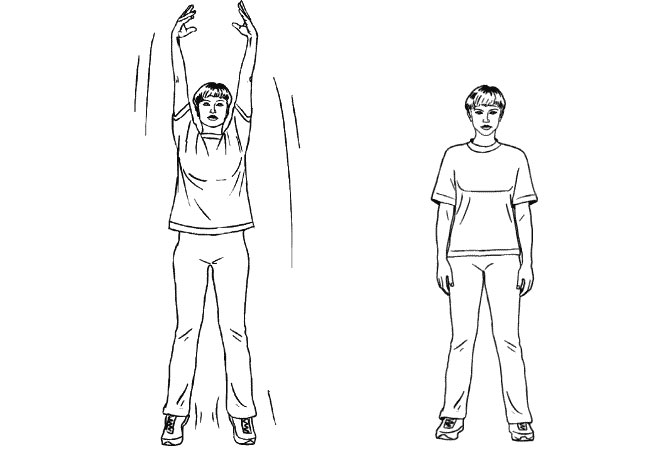 Второе упражнение: Встаньте прямо, положив руки на пояс. Делайте круговые движения корпусом. Не забывайте часто дышать. 10-15 повторений в каждую сторону.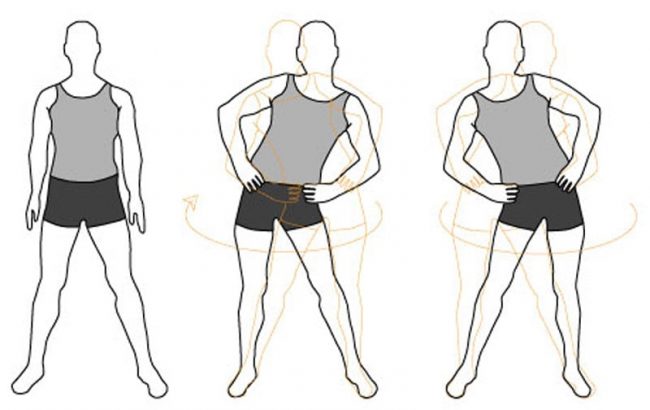 Третье упражнение: Стойте ровно. Руки разведите в стороны. Наклоните корпус тела вперед, так, чтобы между ногами и туловищем был прямой угол. На выдохе, поочередно, каждой рукой, дотроньтесь до пальцев. На вдохе, вернитесь в исходное положение. Повторяйте это упражнение 10-15 разу на каждую руку. Не забывайте правильно дышать.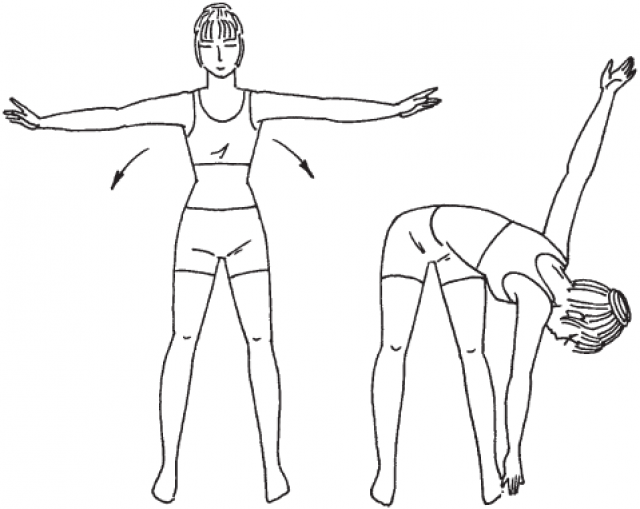 Еще одним способом поднятия иммунной системы может быть самомассаж. Как бы это странно не звучало, но массаж ладоней рук и пальцев очень полезен и эффективен при низком иммунитете.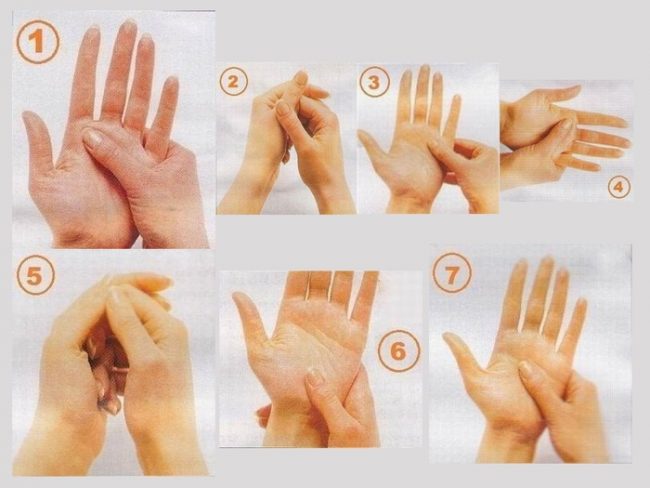 Делая регулярные упражнения, вы забудете про насморк и кашель. И холодные дождливые дни будут не помехой, чтобы выйти на прогулку. Техника выполнения проста:Широко расставьте пальцы одной руки;Второй рукой возьмитесь за кожу между указательным и большим пальцем;Потяните за это место и отпустите, повторяя так несколько раз;Это сделайте между всеми остальными пальцами одной руки;Потом это же совершите на другой руке;Выполнять упражнение следует по 4 раза на каждую руку.Для повышения иммунитета, делайте данное упражнение каждый день. Во время простуды – по несколько раз на день.На пользу иммунитету пойдет и силовая нагрузка. Чтобы не переусердствовать, количество силовых не должно превышать двух занятий в неделю. Это может быть йога или пилатес. Это отличный способ наладить состояние своего здоровья и улучшить стимуляцию иммунной системы.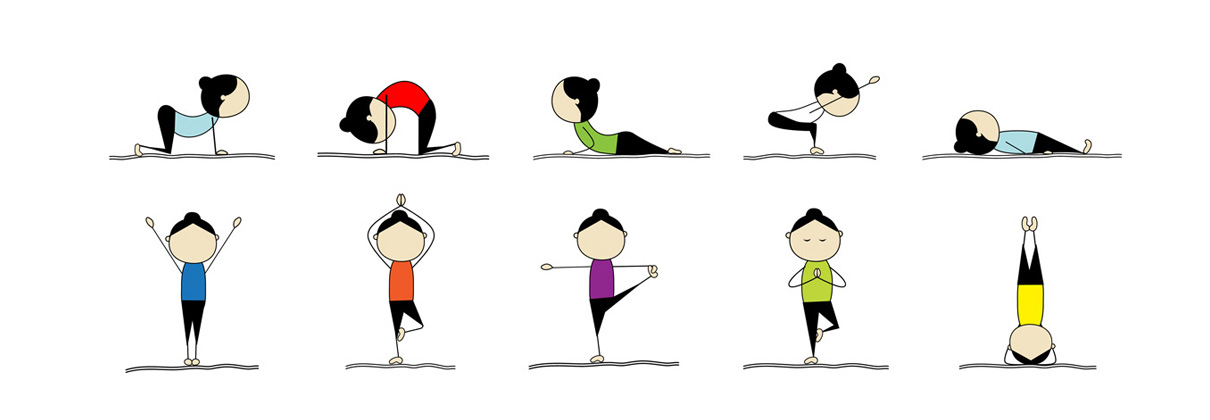 